UNIVERSITY INSTITUTE OF ENGINEERING &TECHNOLOGY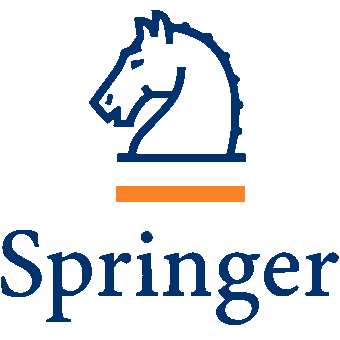 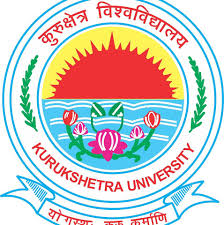 KURUKSHETRA UNIVERSITY, KURUSHETRA, HARYANA, INDIAWebsite: www.uietkuk.ac.in Conference on Soft Computing for Intelligence SystemsSCIS 202018th – 20th December 2020, U.I.E.T kuk, Kurukshetra, HaryanaCall for paper : Special SessionsTitle of Special Session:UNIVERSITY INSTITUTE OF ENGINEERING &TECHNOLOGYKURUKSHETRA UNIVERSITY, KURUSHETRA, HARYANA, INDIAWebsite: www.uietkuk.ac.in Conference on Soft Computing for Intelligent SystemsSCIS 202018th – 20th December 2020, U.I.E.T kuk, Kurukshetra, HaryanaSCIS 2020:The scope of the book covers original works on is seen as a turning point in developing the quality human life/ performance in the future, therefore it has been identified as the theme of the conference. The aim of publishing the book is to serve for educators, researchers and developers working in the area of the recent advances and upcoming technologies utilizing computational sciences in signal processing, imaging, computing, instrumentation, artificial intelligence and their applications. As the book includes recent trends in research issues and applications, the contents will be beneficial to professors, researchers and engineers. This book will provide support and aid to the researchers involved in designing latest advancements in the communications and intelligent systems that will permit the societal acceptance of ambient intelligence. The “Soft computing for Intelligent Systems (SCIS-2020)” book encompasses all branches of artificial intelligence, computational sciences and machine learning which are based on computation at some level such as AI based Internet of Things, Sensor Networks, Robotics, Intelligent Diabetic Retinopathy, Intelligent cancer genes analysis using Computer Vision, evolutionary algorithms, fuzzy systems, Medical automatic identification intelligence system and applications in agriculture, healthcare, smart grid, instrumentation systems,  etc.  It presents the latest research being conducted on diverse topics in intelligence technologies with the goal of advancing knowledge and applications in this rapidly evolving field.The overall goal of this conference is to present the latest snapshot of the ongoing research as well as to shed further light on future directions in this space. Authors are invited to submit papers presenting novel technical studies as well as position and vision papers comprising hypothetical/speculative scenarios. All the accepted and presented papers will be published in the Soft Computing for Intelligent Systems, a book series of Springer Nature.Topics of the Session:UNIVERSITY INSTITUTE OF ENGINEERING &TECHNOLOGYKURUKSHETRA UNIVERSITY, KURUSHETRA, HARYANA, INDIAWebsite: www.uietkuk.ac.in Conference on Soft Computing for Intelligent SystemsSCIS 202018th – 20th December 2020, U.I.E.T kuk, Kurukshetra, HaryanaSession Organizers:Important Dates:UNIVERSITY INSTITUTE OF ENGINEERING &TECHNOLOGYKURUKSHETRA UNIVERSITY, KURUSHETRA, HARYANA, INDIAWebsite: www.uietkuk.ac.in Conference on Soft Computing for Intelligent SystemsSCIS 202018th – 20th December 2020, U.I.E.T kuk, Kurukshetra, HaryanaVENUE:University Institute of Engineering & TechnolgyKurushetra University, KurukshetraHaryana, IndiaWebsite: www.uietkuk.ac.in CONTACTFor more Information kindly visit the website:      Last Dates of Paper submission10th November 2020     Paper Acceptance Notification25th November 2020     Last date for receiving CRP and Author Registration5th December 2020     Conference Dates18th -20th December 2020